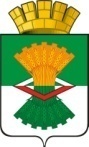 АДМИНИСТРАЦИЯМАХНЁВСКОГО МУНИЦИПАЛЬНОГО ОБРАЗОВАНИЯПОСТАНОВЛЕНИЕ24 июня 2021 года                                                                                                № 468п.г.т. МахнёвоО внесении изменений в постановление Администрации Махнёвского муниципального образования от 01 февраля 2019 года № 67«Об утверждении  плана мероприятий и плана – графика по достижению показателей Целевой модели «Постановка на кадастровый учет земельных участков и объектов недвижимого имущества» на территории Махнёвского муниципального образования» (с изменениями 05.04.2019 №270)В целях реализации в Свердловской области мероприятий, направленных на улучшение делового климата в Свердловской области, находящихся в зоне ответственности глав муниципальных образований, руководствуясь Федеральным законом от 06 октября 2003 года №131-ФЗ «Об общих принципах организации местного самоуправления в Российской Федерации», постановлением Администрации Махнёвского муниципального образования от 09 октября 2017 года № 682 «Об утверждении дорожной карты по внедрению целевой модели «Постановка на кадастровый учет земельных участков и объектов недвижимого имущества», Уставом Махнёвского муниципального образования,ПОСТАНОВЛЯЮ:Внести в постановление Администрации Махнёвского муниципального образования от 01 февраля 2019 года № 67 «Об утверждении плана мероприятий и плана – графика по достижению показателей Целевой модели «Постановка на кадастровый учет земельных участков и объектов недвижимого имущества» на территории Махнёвского муниципального образования» (с изменениями от 05.04.2019№270), следующие изменения:           1.1. План мероприятий «дорожная карта» Махнёвского муниципального образования по достижению показателей Целевой модели «Постановка на кадастровый учет земельных участков и объектов недвижимого имущества», читать в новой редакции (прилагается);     1.2. План – график достижения   целевых показателей Целевой модели «Постановка на кадастровый учет земельных участков и объектов недвижимого имущества» Махнёвского муниципального образования», читать в новой редакции (прилагается)Опубликовать настоящее постановление в газете «Алапаевская искра» и разместить на официальном сайте Махнёвского муниципального образования в сети «Интернет».Настоящее постановление вступает в силу с момента его официального опубликования в газете «Алапаевская искра».Контроль за исполнением настоящего постановления оставляю за собой. Глава Махнёвскогомуниципального образования                                                                     А.С. Корелин  